§3494.  Decommissioning planA decommissioning plan must:  [PL 2021, c. 151, §1 (NEW).]1.  Decommissioning.  Provide for the decommissioning of a solar energy development. For any portion of the development located on land classified as farmland any time within 5 years preceding the start of construction of the development, the plan must provide for the restoration of that farmland upon decommissioning sufficient to support resumption of farming or agricultural activities;[PL 2021, c. 151, §1 (NEW).]2.  Grading and revegetation of earth.  Provide for the grading and revegetation of all earth disturbed during construction and decommissioning, except for areas already restored; and[PL 2021, c. 151, §1 (NEW).]3.  Financial capacity.  Include demonstration of current and future financial capacity, which must be unaffected by the owner's or operator's future financial condition, to fully fund decommissioning in accordance with an approved decommissioning plan under this chapter.[PL 2021, c. 151, §1 (NEW).]SECTION HISTORYPL 2021, c. 151, §1 (NEW). The State of Maine claims a copyright in its codified statutes. If you intend to republish this material, we require that you include the following disclaimer in your publication:All copyrights and other rights to statutory text are reserved by the State of Maine. The text included in this publication reflects changes made through the First Regular and First Special Session of the 131st Maine Legislature and is current through November 1. 2023
                    . The text is subject to change without notice. It is a version that has not been officially certified by the Secretary of State. Refer to the Maine Revised Statutes Annotated and supplements for certified text.
                The Office of the Revisor of Statutes also requests that you send us one copy of any statutory publication you may produce. Our goal is not to restrict publishing activity, but to keep track of who is publishing what, to identify any needless duplication and to preserve the State's copyright rights.PLEASE NOTE: The Revisor's Office cannot perform research for or provide legal advice or interpretation of Maine law to the public. If you need legal assistance, please contact a qualified attorney.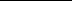 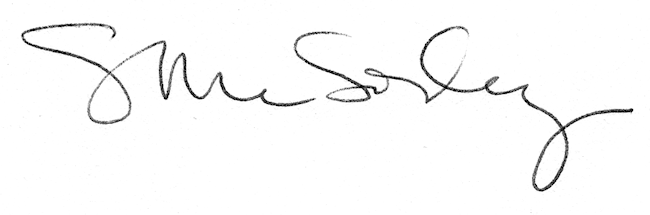 